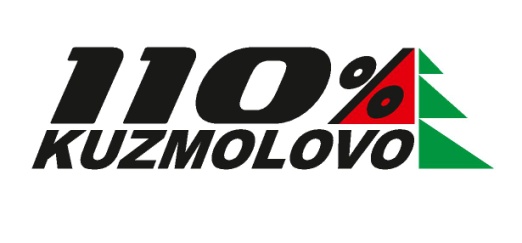 Положение Кубка «Рогейн 110%»  2023 годаКубок включает в себя четыре этапа Рогейна 110%, по итогам которых определяется его победитель.Расписание этаповГруппы участниковМ – мужчины от 18 до 50 летЖ – женщины от 18 до 50 летМВ –   мужчины-ветераны старше 50 летЖВ  -  женщины-ветераны старше 50 летМ Вело – мужчины велоформатЖ Вело – женщины велоформатСпособ определения результатовОпределение победителей и призеров на отдельных этапах будет осуществляться в соответствии с правилами по рогейну.    Подсчет очков для зачета в Кубке будет производиться  в процентном соотношении от максимальной суммы возможных очков на данном этапе.  Победитель Кубка в каждой группе будет определяться по сумме набранных очков  на каждом из  четырех этапов.   В случае равенства набранных очков, будет учитываться время прохождения дистанции. Участник,  затративший меньше времени, займет более высокое место.НаграждениеПобедители и призеры каждого из этапов  в каждой группе награждаются дипломами и памятными призами.Победители Кубка в каждой группе награждаются ценными призами, предоставленными спонсорами.Регистрация  и стартовый взносРегистрация в системе    https://orgeo.ru. Стоимость участия в каждом этапе при предварительной заявке составляет 1000 рублей, при регистрации на месте старта 1300 рублей. Стоимость участия в каждом этапе для ветеранов при предварительной заявке составляет 800 рублей, при регистрации на месте старта 1000 рублей.ХронометражДля определения результата будет использоваться система электронной отметки SFR. Участники могут пользоваться своими или арендованными чипами. Стоимость аренды чипа на один старт составит 50 рублей. Анонсы предстоящих этапов,  техническая информация и  результаты будут публиковаться в группе  https://vk.com/rogaine110Ждём Вас на наших соревнованиях!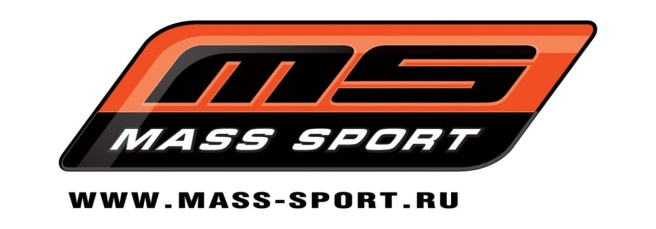 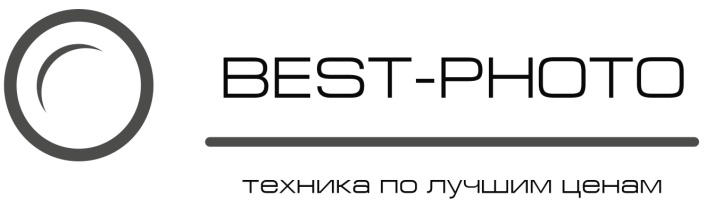 ЭтапДатаРайонФорматI-этап08.05.2023 ЗеленогорскБег/вело – 3 часаII -этап11.06.2023 ЛемболовоБег/вело – 3 часаIII - этап20.08.2023 МичуринскоеБег/вело – 3 часаIV - этап10.09.2023ТоксовоБег/вело – 3 часа